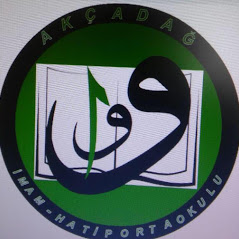 AKÇADAĞ İMAM HATİP ORTAOKULU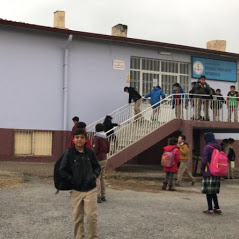 OKUMAK SANATTIR, EN GÜZEL SANATI İCRA EDİYORUZ.Okul Aile Birliğimizin Katkıları İle Okulumuza Yeni Kitaplar Alındı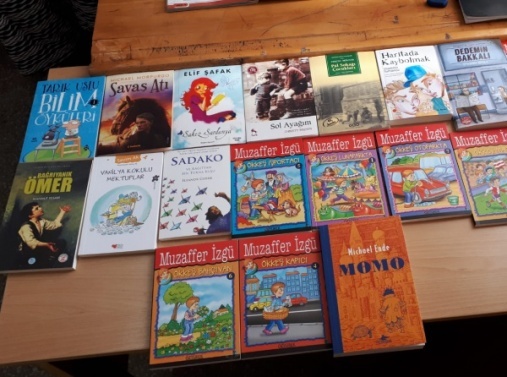 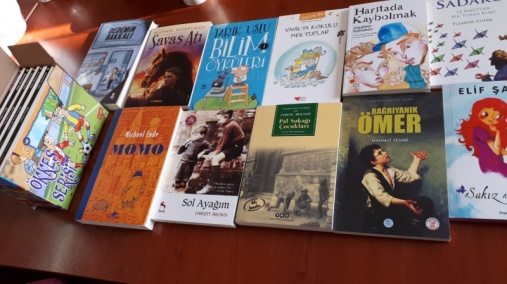 Yeni Alınan Kitaplar Öğrencilerimizde…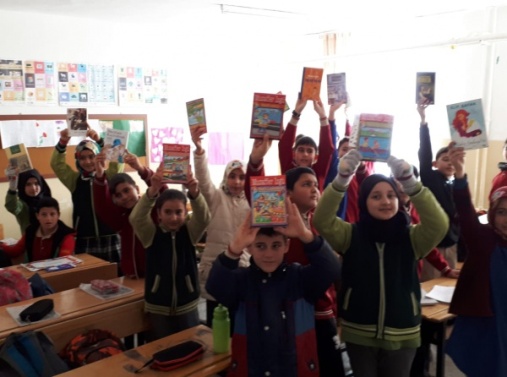 Çocuk Edebiyatı Yazarlarımızdan Aytül AKAL, Okulumuza Kitap Ve Ayraç Yolladı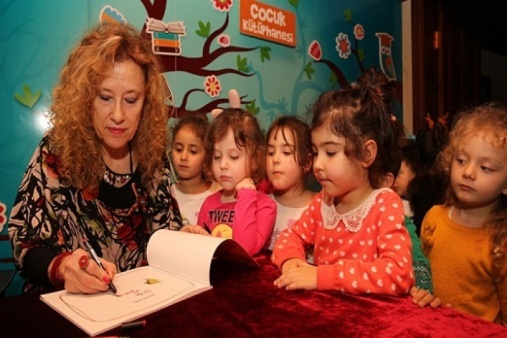 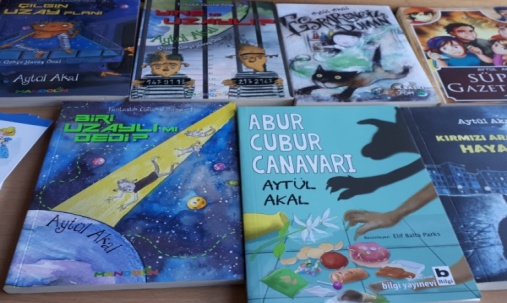 Akçadağ PTT Şubesinin Öğrencilerimize Hediye Ettiği Kitaplar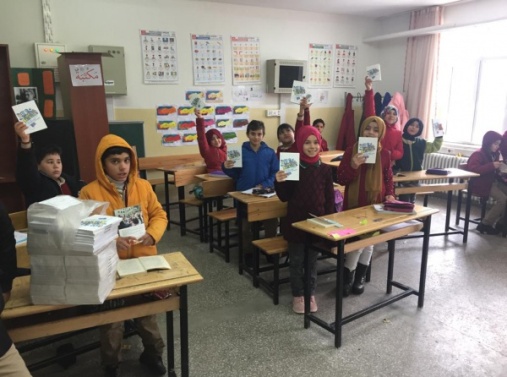 Okul olarak okuma saat uygulamasına geçtik. Belirtilen saatlerde okulca okuyoruz.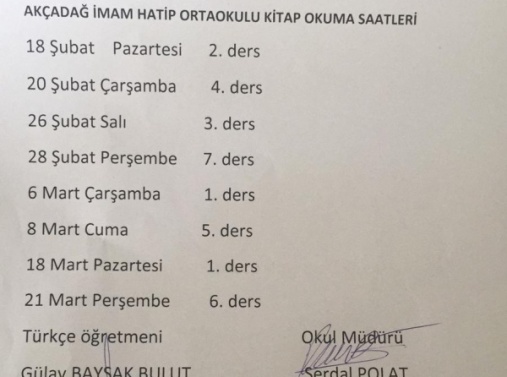 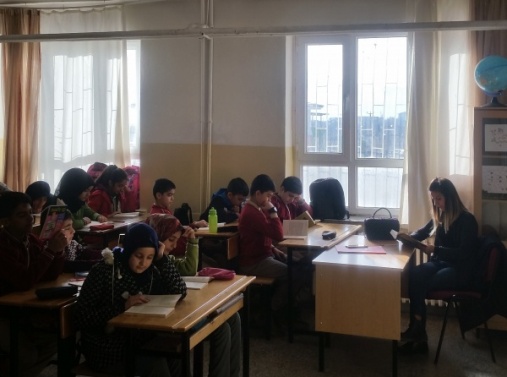 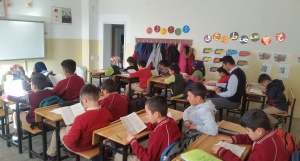 Öğrencilerimiz Kütüphane Sistemine Kayıt Oldular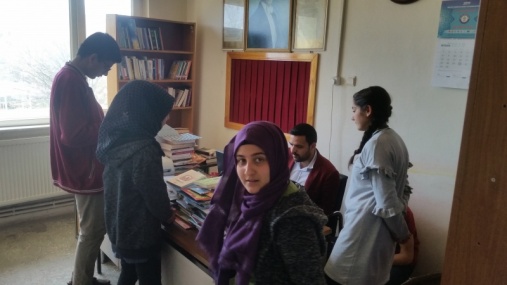 Tüm Şubelerimizle Akçadağ İlçe Kütüphanesindeyiz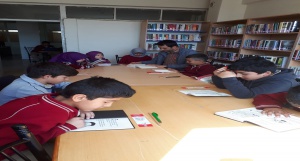 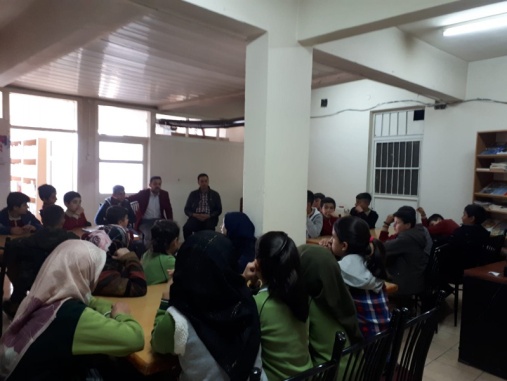 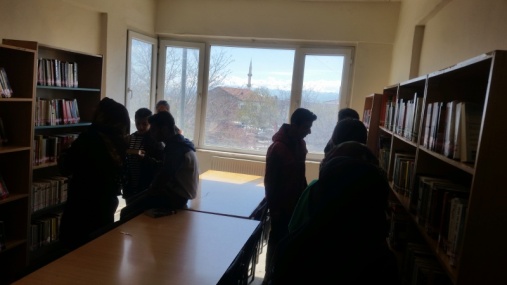 İlçe Kütüphane Müdürümüz Öğrencilerimize Sunum Yaptı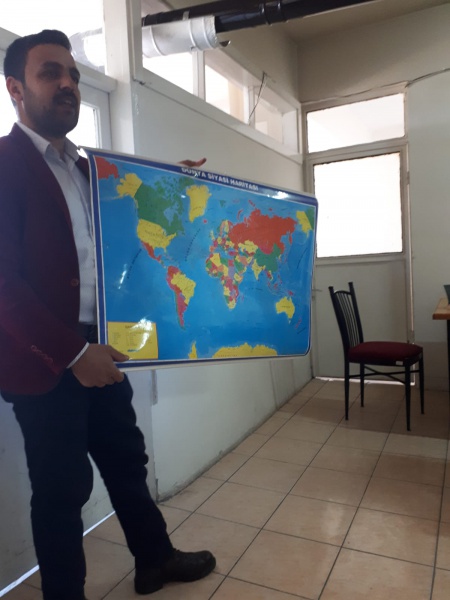 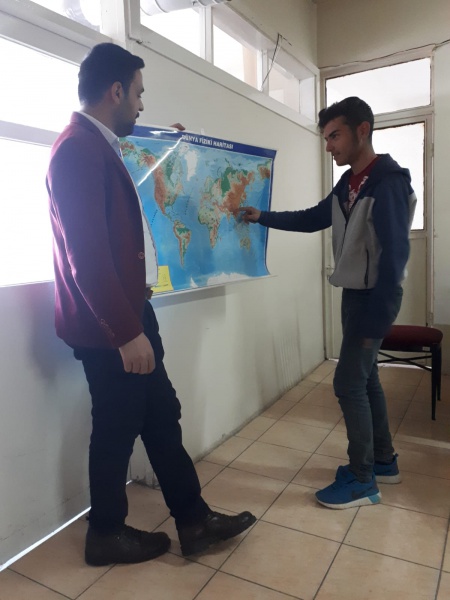 Kitap Fuarındayız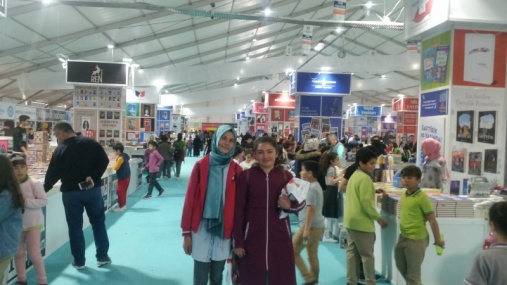 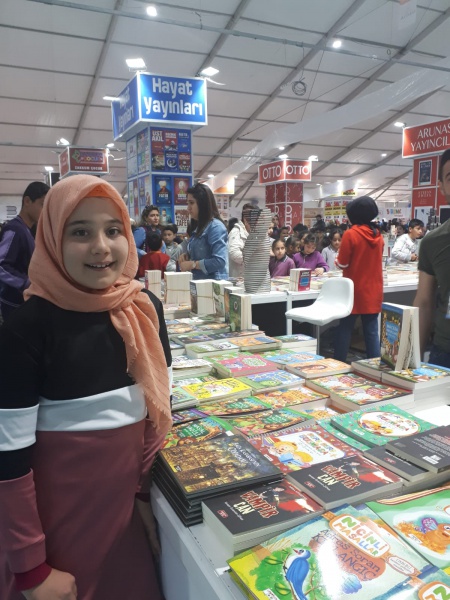 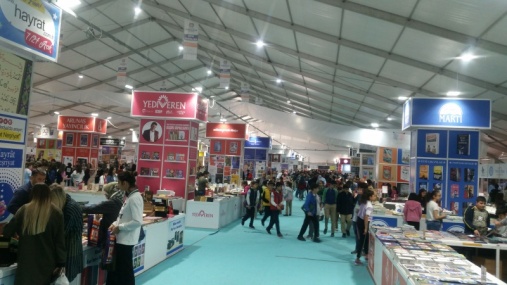 Kütüphaneler Haftasında İlçe Halk Kütüphanesi Tarafından Organize Edilen Kitap Okuma Etkinliğine Katıldık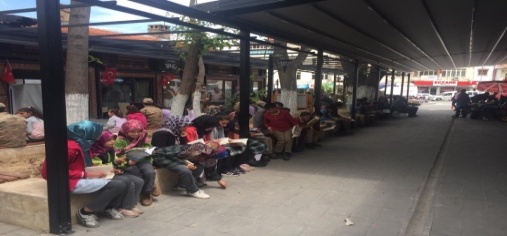 Sosyal Sorumluluk Projesi İle Okul Kütüphanemiz Yenilendi.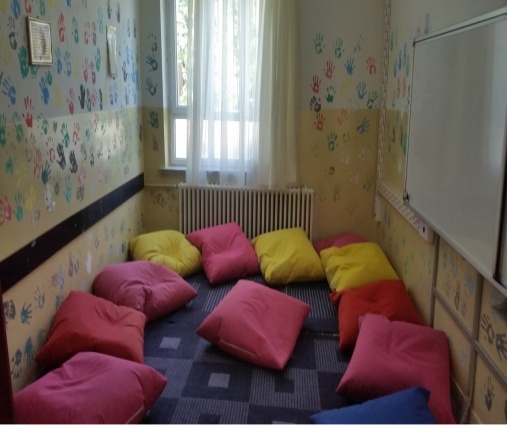 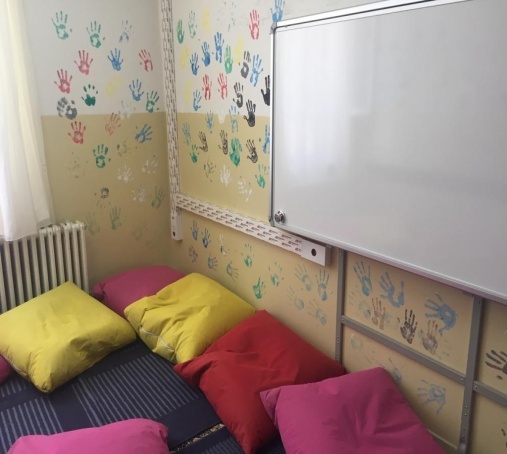 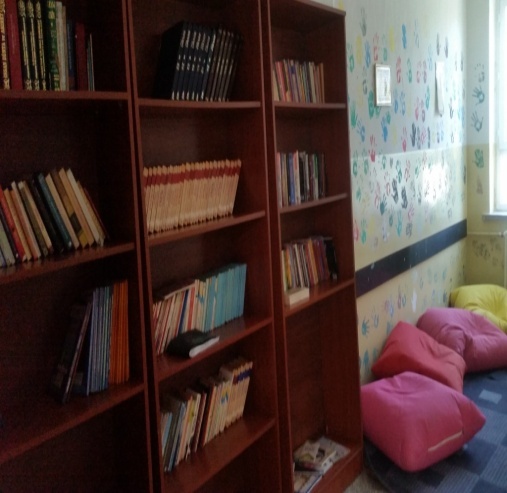 